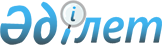 О внесении изменений и дополнения в постановление акимата от 15 ноября 2010 года № 1199 "Об организации оплачиваемых общественных работ в 2011 году"Постановление акимата города Рудного Костанайской области от 22 июля 2011 года № 917. Зарегистрировано Управлением юстиции Костанайской области города Рудный 19 августа 2011 года № 9-2-189

      На основании подпункта 5) статьи 7, пункта 5 статьи 20 Закона Республики Казахстан от 23 января 2001 года "О занятости населения", подпункта 13) пункта 1 статьи 31 Закона Республики Казахстан от 23 января 2001 года "О местном государственном управлении и самоуправлении в Республике Казахстан", постановления Правительства Республики Казахстан от 19 июня 2001 года № 836 "О мерах по реализации Закона Республики Казахстан от 23 января 2001 года "О занятости населения", акимат города Рудного ПОСТАНОВЛЯЕТ:



      1. Внести в постановление акимата "Об организации оплачиваемых общественных работ в 2011 году" от 15 ноября 2010 года № 1199 (номер в Реестре государственной регистрации нормативных правовых актов 9-2-173, опубликовано 24 декабря 2010 года в газете "Рудненский рабочий") следующие изменения и дополнение:



      в приложении "Перечень организаций, виды, объемы и условия общественных работ, размеры оплаты труда безработных, участвующих в общественных работах", утвержденном вышеуказанным постановлением:



      строку, порядковый номер 2, изложить в новой редакции:

      "";



      строку, порядковый номер 8, изложить в новой редакции:"";



      строку, порядковый номер 10, изложить в новой редакции:

      "";



      строку, порядковый номер 14, изложить в новой редакции:

      "";



      дополнить строкой, порядковый номер 16, следующего содержания:

      "      ".



      2. Контроль за исполнением настоящего постановления возложить на заместителя акима города Рудного Ишмухамбетова А.А.



      3. Настоящее постановление вводится в действие по истечении десяти календарных дней после дня его первого официального опубликования.      Аким

      города Рудного                             Б. Гаязов      СОГЛАСОВАНО:      Председатель Общественного

      объединения Центр активной

      реабилитации инвалидов

      "Жаңа Өмір"

      _______________ А. Дабылов
					© 2012. РГП на ПХВ «Институт законодательства и правовой информации Республики Казахстан» Министерства юстиции Республики Казахстан
				2Государст-

венное

учреждение

"Аппарат

акима

поселка

Качар"Ежедневная

помощь в

проведении

технических

работ, не

требующих

предвари-

тельной

профессио-

нальной

подготовки

работника39521,5

минимальных

размера

заработной

платыПродолжи-

тельность

рабочего

времени

одного

участника

обществен-

ных работ

– не более

40 часов в

неделю,

учитывая

ограниче-

ния,

предусмот-

ренные

трудовым

законода-

тельством

Республики

Казахстан,

с двумя

выходными

днями,

обеденным

перерывом

не менее

одного

часа.8Государствен-

ное

учреждение

(государст-

венный орган)

"Аппарат

акима города

Рудного"Ежедневная

помощь в

проведении

технических

и подсобных

работ, не

требующих

предвари-

тельной

професси-

ональной

подготовки

работника94881,5

минималь-

ных

размера

заработ-

ной платыПродолжи-

тельность

рабочего

времени

одного

участника

обществен-

ных работ –

не более 40

часов в

неделю,

учитывая

ограниче-

ния, предус-

мотренные

трудовым

законода-

тельством

Республики

Казахстан,

с двумя

выходными

днями,

обеденным

перерывом

не менее

одного

часа.10Рудненский

филиал

Республикан-

ского

государствен-

ного

казенного

предприятия

"Центр по

недвижимости

по

Костанайской

области"

Комитета

регистрацион-

ной службы и

оказания

правовой

помощи

Министерства

юстиции

Республики

КазахстанЕжедневная

помощь в

проведении

технических

работ, не

требующих

предвари-

тельной

професси-

ональной

подготовки

работника87681,5

минималь-

ных

размера

заработ-

ной платыПродолжи-

тельность

рабочего

времени

одного

участника

обществен-

ных работ

– не более

40 часов в

неделю,

учитывая

ограниче-

ния,

предусмот-

ренные

трудовым

законода-

тельством

Республики

Казахстан,

с двумя

выходными

днями,

обеденным

перерывом

не менее

одного

часа.14Потребитель-

ский

кооператив

собственни-

ков квартир

"Качарец"Ежедневная

помощь в

уборке и

благоуст-

ройстве

поселка

Качар,

которая не

требует

предвари-

тельной

професси-

ональной

подготовки

работника395202 мини-

мальных размера

заработ-

ной

платыПродолжи-

тельность

рабочего

времени

одного

участника

обществен-

ных работ –

не более 40

часов в

неделю,

учитывая

ограниче-

ния, предусмот-

ренные

трудовым

законода-

тельством

Республики

Казахстан,

с двумя

выходными

днями,

обеденным

перерывом

не менее

одного

часа.16Общественное

объединение

Центр

активной

реабилитации

инвалидов

"Жаңа Өмір"Ежедневная

помощь в

проведении

технических

работ, не

требующих

предвари-

тельной

професси-

ональной

подготовки

работника17121,5

минималь-

ных

размера

заработ-

ной платыПродолжи-

тельность

рабочего

времени

одного

участника

обществен-

ных работ

– не более

40 часов в

неделю,

учитывая

ограниче-

ния,

предусмот-

ренные

трудовым

законода-

тельством

Республики

Казахстан,

с двумя

выходными

днями,

обеденным

перерывом

не менее

одного

часа.